СУМСЬКА МІСЬКА РАДАVІІІ СКЛИКАННЯ ХХІІ (позачергова) СЕСІЯРІШЕННЯвід 13 квітня 2022 № 3001-МРм. СумиРозглянувши електронну петицію Галицького Максима Олеговича «Звільнити із займаних посад виконавчого комітету Сумської міської ради Войтенка М.Г. та Іщенко Т.Д.», розміщену на веб-порталі «Єдина система місцевих петицій» (https://petition.e-dem.in.ua/sumy/Petition/View/2698), відповідно до статті 23-1 Закону України «Про звернення громадян», пункту 4.3 розділу 4 Положення про порядок подання електронних петицій та їх розгляду органами місцевого самоврядування міста Суми, затвердженого рішенням Сумської міської ради від 25 жовтня 2017 року № 2692-МР, частини другої статті 19 Конституції України, враховуючи те, що рішенням Ради національної безпеки і оборони України від 18 березня 2022 року «Щодо призупинення діяльності окремих політичних партій», введене в дію Указом Президента України, від 19 березня 2022 року № 153/2022 діяльність політичної партії «ОПОЗИЦІЙНА ПЛАТФОРМА – ЗА ЖИТТЯ» призупинена, в той час, як кандидатури Войтенка М.Г. та Іщенко Т.Д. на посади заступників міського голови з питань діяльності виконавчих органів ради запропоновано за пропозицією депутатської фракції Сумської міської ради політичної партії «Опозиційна платформа – За життя», керуючись пунктом 3 частини першої статті 26 Закону України «Про місцеве самоврядування в Україні», Сумська міська радаВИРІШИЛА:Підтримати електронну петицію Галицького Максима Олеговича «Звільнити із займаних посад виконавчого комітету Сумської міської ради Войтенка М.Г. та Іщенко Т.Д.», розміщеної на веб-порталі «Єдина система місцевих петицій» (https://petition.e-dem.in.ua/sumy/Petition/View/2698). Сумському міському голові внести на розгляд Сумської міської ради проєкти рішень щодо звільнення відповідних заступників з займаних посад та виведення зі складу виконавчого комітету.Відділу організаційно-кадрової роботи Сумської міської ради (Антоненко А.Г.) повідомити Галицького Максима Олеговича про прийняте рішення.Сумський міський голова						О.М. Лисенко Виконавець: Антоненко А.Г.____________    Рішення Сумської міської ради «Про розгляд електронної петиції  Галицького Максима Олеговича «Звільнити із займаних посад виконавчого комітету Сумської міської ради Войтенка М.Г. та Іщенко Т.Д.» доопрацьовано і вичитано, текст відповідає оригіналу прийнятого рішення та вимогам статей 6-9 Закону України «Про доступ до публічної інформації» та Закону України «Про захист персональних даних».Проект рішення Сумської міської ради «Про розгляд електронної петиції  Галицького Максима Олеговича «Звільнити із займаних посад виконавчого комітету Сумської міської ради Войтенка М.Г. та Іщенко Т.Д.» був оприлюднений «12» квітня 2022 року п. 1 та завізований:Начальник відділуорганізаційно-кадрової роботи					А.Г. АнтоненкоНачальник правового управління					О.В. ЧайченкоСекретар Сумської міської ради					О.М. Рєзнік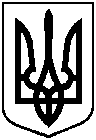 Про розгляд електронної петиції  Галицького Максима Олеговича "Звільнити із займаних посад виконавчого комітету Сумської міської ради Войтенка М.Г. та Іщенко Т.Д.»